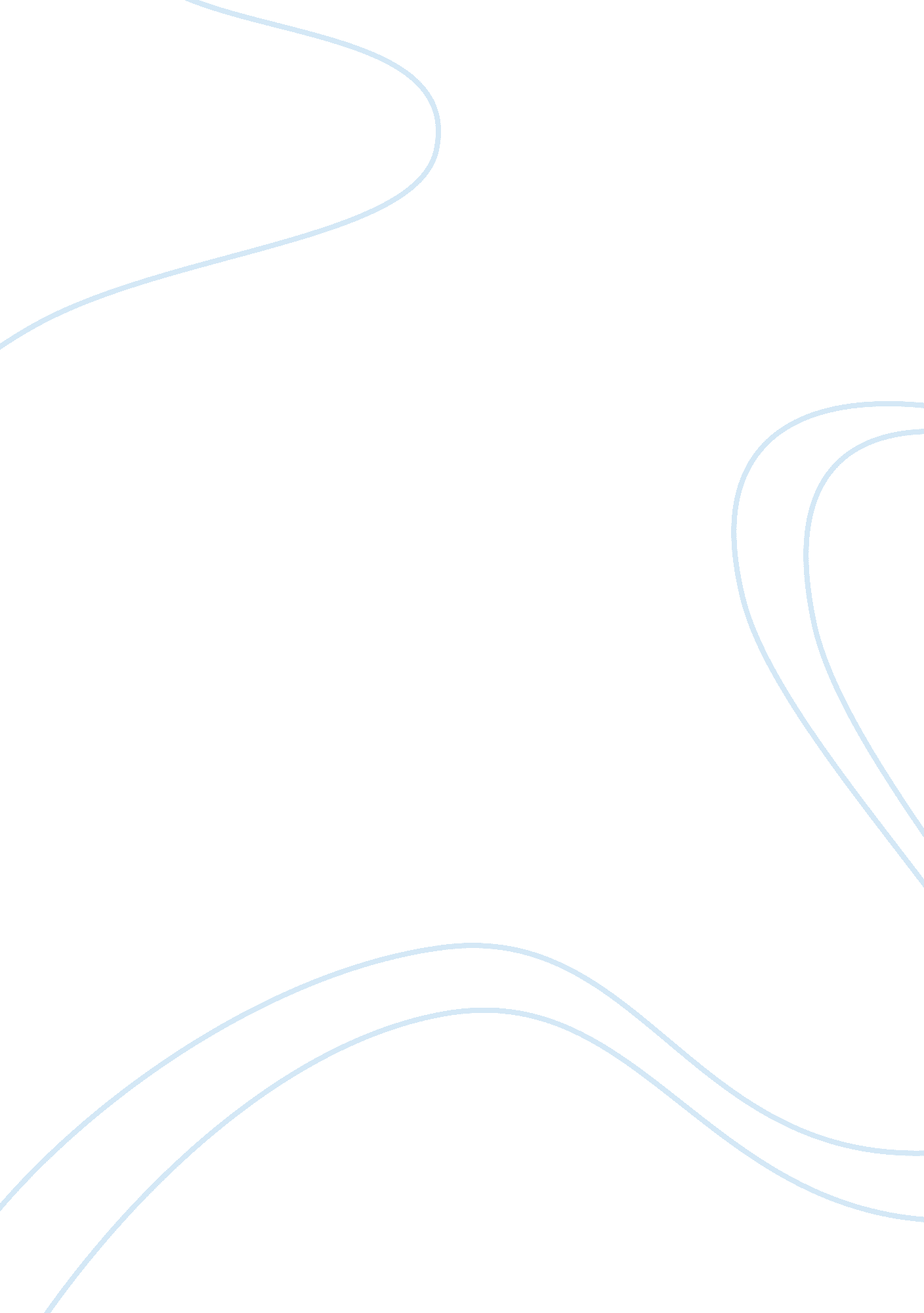 Essay on consequences in childhood parental deathTechnology, Development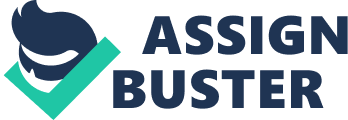 Research Question & Hypothesis This topic has been explored by a various number of psychologists. A loss of a parent and the dealing with the grief can been seen as a major breakout point in child development. There are numerous factors that have an impact on the comprehension of a parental loss. Factors that include the ways a parental death has been comprehended include the age of a child, environment that he or she grows in, and many other things. So far, psychologists have been conducting studies to discover how much parental death has influence on child’s further development. In this paper, I will try to suggest a research question that can be conducted with the help of information technology. That question can be conducted with the help of Skype and questionnaires that are designed differently for each cultural group. Nowadays, social networks can help us to interview with the parents` consent many participants and this study can be conducted with their help. How much does the death of mother have influence on sons in Europe, Japan and in The USA? To research this question: it is well known that in some cultures mothers have larger influence on their sons who are between sex and ten years old, that fathers, whilst in other cultures mothers are still seen a lower being, only needed to bear and rise children. I think that results can be really interesting and provide us a more topics for studies such as, comparison of fathers to boy and daughters. Gained hypothesis will be that no matter where, boys at similar age cope similarly with their mother’s death and they all have to pass the basic stages of grieving. There are also some other factors that can be included in this research, such as: are these boys single children on not, financial state of their family In addition to this, I have to agree with the majority of psychologist that even though they lost their parent, children need the support of the family, to feel loved and safe, so that it can in the best manner possible find piece and cope with its parents death. 